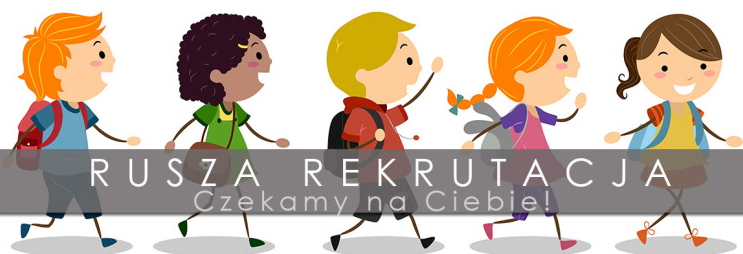 ZAPISY DO PRZEDSZKOLA NA ROK 2017/2018Dyrekcja Szkoły Podstawowej im. Jana Pawła II               w Skorzeszycach uprzejmie informuje,      że zapisy dzieci 3, 4, 5 i 6 letnichdo Punktu Przedszkolnego i Oddziału Przedszkolnego będą przyjmowane do31 marca 2017 roku.Wnioski można pobrać 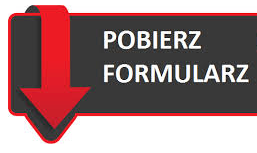 w punkcie przedszkolnym od Pani Moniki Wojsławlub od Dyrektora Szkoły.ZASADY REKRUTACJI 
DO PUNKTU I ODDZIAŁU PRZEDSZKOLNEGO 
W SZKOLE PODSTAWOWEJ IM. JANA PAWŁA II W SKORZESZYCACH W ROKU SZKOLNYM 2017/18Na podstawie art. 131  ustawy z dnia 14 grudnia 2016 r. Prawo oświatowe (Dz. U. z 2017r. poz. 59) oraz Uchwały Nr IXXIX/262/2017 Rady Gminy Górno z dnia 17 lutego 2017 r. w sprawie określenia kryteriów obowiązujących na drugim etapie postępowania rekrutacyjnego do gminnych przedszkoli, innych form wychowania przedszkolnego i oddziałów przedszkolnych w szkołach podstawowych prowadzonych przez Gminę Górno, przyznania tym kryteriom liczby punktów oraz określenia dokumentów niezbędnych do potwierdzenia spełniania tych kryteriów, Zarządzenia nr 18/2017 Wójta Gminy Górno z dnia 2 marca 2017r. w sprawie ustalenia terminów postępowania rekrutacyjnego i postępowania uzupełniającego do przedszkoli, innych form wychowania przedszkolnego, oddziałów przedszkolnych przy szkołach podstawowych oraz pierwszych klas szkół podstawowych prowadzonych przez Gminę Górno na rok szkolny 2017/18.W roku szkolnym 2017/2018 wychowaniem przedszkolnym objęte są dzieci w wieku         3, 4, 5   i 6 lat, tj. urodzone w latach 2011, 2012 2013 i 2014.Dzieci 6 letnie (ur. w 2011 r.) mają obowiązek odbyć roczne przygotowanie przedszkolne w punkcie przedszkolnym lub oddziale przedszkolnym.Rodzice, którzy chcą by ich dziecko kontynuowało wychowanie przedszkolne w punkcie przedszkolnym/oddziale przedszkolnym, składają Deklarację o kontynuowaniu wychowania przedszkolnego w roku szkolnym 2017/2018.Termin składania deklaracji upływa 10 marca 2017 r.Nie złożenie deklaracji w/w terminie traktuje się jako rezygnację z miejsca w punkcie przedszkolnym/oddziale przedszkolnym.Rodzice, którzy chcą zapisać dziecko do punktu przedszkolnego/oddziału przedszkolnego muszą złożyć wniosek o przyjęcie dziecka.Wnioski  będzie można składać od 13 marca do 31 marca 2017 r. Zasady wynikające z USTAWY z dnia 14 grudnia 2016 r.  Prawo oświatoweDo punktu przedszkolnego /oddziału przedszkolnego przyjmowane są dzieci w wieku od 3 do 7 lat, a w szczególnie uzasadnionych przypadkach również dzieci, które ukończyły 2,5 roku – w miarę posiadania wolnych miejsc art. 31 ust. 1 i 3 ustawy Prawo oświatoweDziecko, posiadające orzeczenie o potrzebie kształcenia specjalnego, któremu odroczono rozpoczęcie spełnienia obowiązku szkolnego, może uczęszczać do punktu przedszkolnego / oddziału przedszkolnego do końca roku szkolnego w tym roku kalendarzowym, w którym kończy 9 lat art. 31 ust. 2 ustawy z dnia 14 grudnia 2016 r. Prawo oświatowe. (Dz. U. z 2017r. poz. 59)Zasady postępowania rekrutacyjnegoDo punktu przedszkolnego/oddziału przedszkolnego przyjmuje się dzieci zamieszkałe na obszarze miejscowości Skorzeszyce.Kandydaci zamieszkali poza obszarem miejscowości Skorzeszyce mogą być przyjęci do punktu przedszkolnego/oddziału przedszkolnego, jeżeli po przeprowadzeniu postępowania rekrutacyjnego punkt przedszkolny/oddział przedszkolny dysponuje wolnymi miejscami. W przypadku większej liczby kandydatów zamieszkałych poza obszarem miejscowości Skorzeszyce przeprowadza się postępowanie rekrutacyjne w oparciu o kryteria obowiązujące przy rekrutacji dzieci z Gminy Górno. O przyjęciu dziecka do punktu przedszkolnego/oddziału przedszkolnego, w publicznej szkole podstawowej decyduje odpowiednio dyrektor  szkoły, z wyjątkiem przypadków przyjęcia dzieci i młodzieży zamieszkałych w obwodzie publicznej szkoły podstawowej, które są przyjmowane z urzędu.Rodzice dzieci już uczęszczających do punktu przedszkolnego/oddziału przedszkolnego, corocznie składają na kolejny rok szkolny deklarację o kontynuowaniu wychowania przedszkolnego, w tym punkcie przedszkolnym/oddziale przedszkolnym, w terminie 7 dni poprzedzających termin rozpoczęcia postępowania rekrutacyjnego - w roku 2017 deklaracje przyjmowane są do 10 marca (nie złożenie deklaracji w/w terminie traktuje się jako rezygnację z miejsca do punktu przedszkolnego / oddziału przedszkolnego).Dzieci przyjmuje się do punktu przedszkolnego/oddziału przedszkolnego po przeprowadzeniu postępowania rekrutacyjnego.Postępowanie rekrutacyjne przeprowadza się co roku na kolejny rok szkolny na  wolne miejsca. Postępowanie rekrutacyjne jest prowadzone na wniosek rodzica kandydata.Wniosek o przyjęcie do punktu przedszkolnego/oddziału przedszkolnego  składa się  w terminie  od 13 marca do 31 marca 2017r. Wniosek o przyjęcie do punktu przedszkolnego/oddziału przedszkolnego   może być złożony do nie więcej niż trzech wybranych placówek, tj. przedszkoli lub szkół podstawowych z oddziałem przedszkolnym - art. 156 ust. 1 ustawy Prawo oświatowe.Postępowanie rekrutacyjne może być przeprowadzane w dwóch etapach. Na pierwszym etapie postępowania rekrutacyjnego brane są  pod uwagę łącznie następujące kryteria mające jednakową wartość - art. 131 ust. 2 ustawy Prawo oświatowe i do  wniosku dołącza się dokumenty potwierdzające spełnienie przez kandydata tych kryteriów określonych        w ustawie.Kryteria obowiązkowe(art. 131 ust. 2 ustawy Prawo oświatowe (Dz.U. z 2017 r. nr 59)W przypadku równorzędnych wyników uzyskanych na pierwszym etapie postępowania rekrutacyjnego lub jeżeli po zakończeniu tego etapu punkt przedszkolny / oddział przedszkolny nadal dysponuje wolnymi miejscami, przeprowadza się drugi etap postępowania rekrutacyjnego. Na drugim etapie postępowania rekrutacyjnego do punktów przedszkolnych / oddziałów  przedszkolnych są brane pod uwagę kryteria oraz liczba punktów za kryteria, określone Uchwałą Nr IXXIX/262/2017 Rady Gminy Górno z dnia 17 lutego 2017 r. w sprawie określenia kryteriów obowiązujących na drugim etapie postępowania rekrutacyjnego do gminnych przedszkoli, innych form wychowania przedszkolnego i oddziałów przedszkolnych w szkołach podstawowych prowadzonych przez Gminę Górno, przyznania tym kryteriom liczby punktów oraz określenia dokumentów niezbędnych do potwierdzenia spełniania tych kryteriów, o określeniu kryteriów drugiego etapu postępowania rekrutacyjnego do oddziałów przedszkolnych innych form wychowania przedszkolnego w szkołach podstawowych i dokumentów niezbędnych do potwierdzenia tych kryteriów oraz o przyznaniu każdemu kryterium określonej liczby punktów.                                                KRYTERIA DODATKOWE W przypadku nieprzedłożenia dokumentów potwierdzających spełnienie kryteriów Komisja rozpatrująca wniosek nie uwzględnia danego kryterium.Komisja rekrutacyjna Postępowanie rekrutacyjne przeprowadza komisja rekrutacyjna powołana przez dyrektora szkoły.Przewodniczącego komisji rekrutacyjnej wyznacza dyrektor przedszkola - art. 157 ust. 1 ustawy Prawo oświatowePrzewodniczący komisji rekrutacyjnej może żądać dokumentów potwierdzających okoliczności zawarte w oświadczeniach w terminie wyznaczonym przez przewodniczącego lub może zwrócić się do wójta właściwego ze względu na miejsce zamieszkania dziecka o potwierdzenie tych okoliczności. Wójt potwierdza te okoliczności w terminie 14 dni. - art. 150 ust. 7 ustawy Prawo oświatoweDo zadań komisji rekrutacyjnej należy w szczególności:ustalenie wyników postępowania rekrutacyjnego i podanie do publicznej wiadomości listy kandydatów zakwalifikowanych i kandydatów niezakwalifikowanych, ustalenie i podanie do publicznej wiadomości listy kandydatów przyjętych, i kandydatów nieprzyjętych. 3.  sporządzenie protokołu postępowania rekrutacyjnego.Listy kandydatów zakwalifikowanych i kandydatów niezakwalifikowanych oraz listy kandydatów przyjętych i kandydatów nieprzyjętych podaje się do publicznej wiadomości poprzez umieszczenie w widocznym miejscu w siedzibie  szkoły podstawowej.Listy zawierają imiona i nazwiska kandydatów uszeregowane w kolejności alfabetycznej oraz najniższą liczbę punktów, która uprawnia do przyjęcia - art. 158 ust. 4 ustawy Prawo oświatoweLista kandydatów przyjętych i nieprzyjętych opatrzona jest datą podania jej do publicznej wiadomości  i podpisem przewodniczącego komisji rekrutacyjnej - art. 158 ust. 5 ustawy Prawo oświatoweZakwalifikowanie  dziecka  do  przedszkola / oddziału  przedszkolnego,  nie  oznacza  przyjęcia  go  do  punktu przedszkolnego / oddziału  przedszkolnegoPostępowanie w trybie odwoławczymRodzic dziecka może w terminie 7 dni od dnia podania do publicznej wiadomości listy dzieci przyjętych i dzieci nieprzyjętych, wystąpić do komisji rekrutacyjnej z wnioskiem o sporządzenie uzasadnienia odmowy przyjęcia dziecka do punktu przedszkolnego / oddziału przedszkolnego - art. 158 ust. 6 ustawy Prawo oświatoweKomisja rekrutacyjna sporządza uzasadnienie w terminie 5 dni od dnia wystąpienia przez rodzica dziecka z wnioskiem o sporządzenie uzasadnienia odmowy przyjęcia dziecka do punktu przedszkolnego / oddziału przedszkolnego. Uzasadnienie zawiera przyczyny odmowy przyjęcia, w tym najniższą liczbę punktów, która uprawniała do przyjęcia, oraz liczbę punktów, którą dziecko uzyskało w postępowaniu rekrutacyjnym.Rodzic dziecka może w terminie 7 dni od dnia otrzymania uzasadnienia, wnieść do dyrektora szkoły, odwołanie od rozstrzygnięcia komisji rekrutacyjnej.Dyrektor szkoły rozpatruje odwołanie od rozstrzygnięcia komisji rekrutacyjnej w terminie 7 dni od dnia otrzymania odwołania od rodziców. - art. 158 ust. 9 ustawy Prawo oświatoweRekrutacja uzupełniająca.Postępowanie rekrutacyjne uzupełniające przeprowadza dyrektor szkoły jeżeli po przeprowadzeniu drugiego etapu postępowania rekrutacyjnego punkt przedszkolny/ oddział przedszkolny nadal dysponuje wolnymi miejscami.Postępowanie uzupełniające powinno zakończyć się do końca sierpnia roku szkolnego poprzedzającego rok szkolny, na który jest przeprowadzane postępowanie rekrutacyjne.Do postępowania uzupełniającego stosuje się powyższe zasady i kryteria rekrutacyjne.Postanowienia końcoweO przyjęciu dziecka do punktu przedszkolnego / oddziału przedszkolnego                 w trakcie roku szkolnego decyduje dyrektor. art. 130  pkt. 2 ustawy z dnia 14 grudnia 2016 r. Prawo oświatowe (Dz. U. z 2017 r. poz. 59).. Niepodpisanie umowy przez rodziców dziecka jest równoznaczne z rezygnacją  z uczęszczania dziecka do punktu przedszkolnego/oddziału przedszkolnego w szkole podstawowej, skreśleniem go z listy przyjętych i przyjęciem kolejnego dziecka z rezerwowej listy oczekujących na miejsce w przedszkolu.Jeżeli po przeprowadzeniu postępowania rekrutacyjnego punkt przedszkolny/oddział przedszkolny w szkole podstawowej nadal dysponują wolnymi miejscami, dyrektor placówki, w której znajduje się punkt przedszkolny/oddział przedszkolny przeprowadza postępowanie uzupełniające. Jeżeli liczba zakwalifikowanych dzieci, przewyższy liczbę miejsc w tym punkcie/oddziale przedszkolnym  dyrektor szkoły podstawowej informuje wójta      o nieprzyjęciu dziecka do punktu przedszkolnego / oddziału przedszkolnego             w szkole podstawowej. W tym przypadku wójt jest obowiązany pisemnie wskazać rodzicom inne publiczne przedszkole, oddział przedszkolny w publicznej szkole podstawowej, albo publiczną inną formę wychowania przedszkolnego,  które mogą przyjąć dziecko. Czas pracy wskazanego przez wójta publicznego przedszkola, powinien być zbliżony do czasu pracy, oddziału przedszkolnego w szkole podstawowej, o przyjęcie do którego ubiegali się rodzice dziecka.32. Wójt w przypadku, o którym mowa w ust. art. 31 ust. 10 ustawy z dnia 14 grudnia 2016 r. Prawo oświatowe (Dz. U. z 2017r. poz. 59), w miarę możliwości wskazuje odpowiednio publiczne przedszkole, oddział przedszkolny w publicznej szkole podstawowej, położone najbliżej przedszkola, oddziału przedszkolnego w szkole podstawowej albo innej formy wychowania przedszkolnego, o przyjęcie do którego ubiegali się rodzice dziecka.33. Pierwszeństwo zapisu do oddziału przedszkolnego mają przyjęci kandydaci według następującej kolejności:Sześciolatki* zamieszkałe w obwodzie szkoły.Pięciolatki zamieszkałe w obwodzie szkoły według daty urodzenia  (w miarę wolnych miejsc zapisywane są najstarsze  pięciolatki**).*Sześciolatek w naborze na rok szkolny 2017/18
        to dziecko urodzone w 2011r.** Pięciolatek w naborze na rok szkolny 2017/18
      to dziecko urodzone w 2012r.Harmonogram czynności w postępowaniu rekrutacyjnym oraz postępowaniu uzupełniającym na rok szkolny 2017/2018do przedszkoli i oddziałów przedszkolnych w szkołach podstawowychProcedura rekrutacyjna odbywać się będzie według następujących czynności :  W terminie do 13 marca 2017r. odbywa się potwierdzanie przez rodziców/opiekunów prawnych dzieci już uczęszczających do punktu/oddziału przedszkolnego dalszego korzystania z usług punktu/oddziału przedszkolnego u dyrektora placówki, w której znajduje się punkt przedszkolny.W dniach od 13 do 31 marca 2017r. dyrektor placówki, w której znajduje się punkt przedszkolny/oddział przedszkolny w szkole podstawowej przyjmował będzie wypełniony wniosek o przyjęcie dziecka do punktu przedszkolnego /oddziału przedszkolnego w szkole podstawowej (załącznik nr 1) na rok szkolny 2017/18.W dniu 19 kwietnia 2017r. dyrektor placówki w której znajduje się punkt przedszkolny /oddział przedszkolny w szkole podstawowej zatwierdzi i poda do wiadomości poprzez wywieszenie na tablicy ogłoszeń – listę dzieci zakwalifikowanych i niezakwalifikowanych do punktu przedszkolnego/ oddziału przedszkolnego w szkole podstawowej.W terminie 24 - 28 kwietnia 2017r. rodzice/opiekunowie zobowiązani są do zawarcia z dyrektorem placówki, w której znajduje się punkt przedszkolny/ oddział przedszkolny umowy w sprawie korzystania z usług punktu przedszkolnego, świetlic i oddziałów przedszkolnych na rok szkolny 2017/18.4 maja 2017r.  zostanie podana do publicznej wiadomości lista kandydatów przyjętych i kandydatów nieprzyjętych.W terminie 8 - 12 maja 2017r. trwa składanie wniosków w postępowaniu uzupełniającym na pozostałe wolne miejsca.W dniu 23 maja 2017r. dyrektor placówki w której znajduje się punkt przedszkolny /oddział przedszkolny w szkole podstawowej zatwierdzi i poda do wiadomości poprzez wywieszenie na tablicy ogłoszeń – listę dzieci zakwalifikowanych i niezakwalifikowanych do punktu przedszkolnego/ oddziału przedszkolnego w szkole podstawowej.W terminie 29 - 31 maja 2017r. rodzice/opiekunowie dzieci z postępowania uzupełniającego zobowiązani są do zawarcia z dyrektorem placówki, w której znajduje się punkt przedszkolny/ oddział przedszkolny umowy w sprawie korzystania z usług punktu przedszkolnego i świetlic oddziałów przedszkolnych na rok szkolny 2017/18.2 czerwca 2017r. zostanie podana do publicznej wiadomości lista kandydatów przyjętych i kandydatów nieprzyjętych.1. Przewodniczący komisji rekrutacyjnej może żądać dokumentów potwierdzających okoliczności zawarte w oświadczeniach, o których mowa w art.150 ust.2 ustawy z dnia 14 grudnia 2016 r. Prawo oświatowe.L.p.Kryteria pierwszego etapu postępowania rekrutacyjnego, tzw. ustawowePunkty1.wielodzietność rodziny kandydata  1 punkt2.niepełnosprawność kandydata  1 punkt3.niepełnosprawność jednego z rodziców kandydata  1 punkt4.niepełnosprawność obojga rodziców kandydata 1 punkt5.niepełnosprawność rodzeństwa kandydata  1 punkt6.samotne wychowywanie kandydata w rodzinie 1 punkt7.objęcie kandydata pieczą zastępczą  1punktLp.KryteriumDokument potwierdzający spełnianie kryteriumWartość kryterium w punktach1.Oboje rodzice lub rodzic samotnie wychowujący dziecko wykonują pracę na podstawie umowy o pracę lub umowy cywilnoprawnej, uczą się w trybie dziennym, prowadzą gospodarstwo rolne lub pozarolniczą działalność gospodarczą.Załącznik:Zaświadczenie o zatrudnieniu wystawione przez pracodawcę w dacie okresu rekrutacyjnego, zaświadczenie z uczelni, zaświadczenie z Urzędu Gminy lub zaświadczenie o treści umowy zlecenia lub innej umowy cywilnoprawnej, kopia aktualnego wpisu do ewidencji działalności gospodarczej wraz 
z oświadczeniem rodziców, że nie uległa zawieszeniu9     2.Rodzeństwo  dziecka uczęszcza do szkoły znajdującej się w obwodzie przedszkola, oddziału przedszkolnego, innej formy wychowania przedszkolnegoZałącznik: Zaświadczenie ze szkoły.6    3.Przedszkole, oddział przedszkolny/inna forma wychowania przedszkolnego wskazane we wniosku jest najbliżej położonym od miejsca zamieszkania dziecka/miejsca pracy jego rodziców.Dokument potwierdzający miejsce pracy rodzica4      4.Kandydat, którego rodzic/opiekun prawny korzysta z Gminnego Ośrodka Pomocy SpołecznejZałącznik: Zaświadczenie z GOPS1      Maksymalna liczba punktów możliwa 
do uzyskaniaMaksymalna liczba punktów możliwa 
do uzyskaniaMaksymalna liczba punktów możliwa 
do uzyskania20